Publicado en Lingbao el 14/06/2021 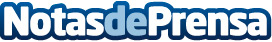 Foro cultural sobre Lao-Tse celebrado en China CentralEl 10 de junio se celebró el 5º foro cultural sobre Lao-Tse en el Paso Hangu, en la ciudad de Lingbao, provincia de Henan (China). El lugar donde Lao-Tse escribió el Tao Te ChingDatos de contacto:Sra. Bai Yang+86133-3385-6762Nota de prensa publicada en: https://www.notasdeprensa.es/foro-cultural-sobre-lao-tse-celebrado-en-china Categorias: Internacional Historia Educación Literatura http://www.notasdeprensa.es